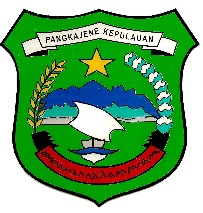 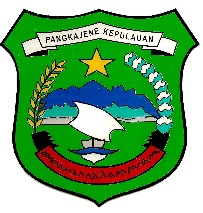 PENGUMUMAN PEMENANGNomor  : 09/PP/PPBJ/PU-JBT/IV/2018Berdasarkan Surat Penetapan Pemenang No. 09/SPP/ PU-JBT/IV/2018 tanggal 09 April 2018, Pejabat Pengadaan Barang dan Jasa Bidang Jembatan Dinas pekerjaan Umum Kab. Pangkep Mengumumkan Nama Pemenang dan Pemenang Cadangan 1 (Satu)  Pekerjaan sebagai berikut :Demikian pengumuman ini atas perhatiannya diucapkan banyak terima kasih.Pangkajene,     09 APRIL 2018                                                                                             Pejabat Pengadaan Barang dan Jasa                                                                                                 Dinas Pekerjaan Umum	TTD                                                                                                       MAHMUD, ST                                                                                                     19741008 200701 1 012PENGUMUMAN PEMENANGNomor  : 13/PP/PPBJ/PU-JBT/IV/2018Berdasarkan Surat Penetapan Pemenang No. 13/SPP/ PU-JBT/IV/2018 tanggal 09 April 2018, Pejabat Pengadaan Barang dan Jasa Bidang Jembatan Dinas pekerjaan Umum Kab. Pangkep Mengumumkan Nama Pemenang dan Pemenang Cadangan 1 (Satu)  Pekerjaan sebagai berikut :Demikian pengumuman ini atas perhatiannya diucapkan banyak terima kasih.Pangkajene,     09 APRIL 2018                                                                                             Pejabat Pengadaan Barang dan Jasa                                                                                                 Dinas Pekerjaan Umum	TTD                                                                                                       MAHMUD, ST                                                                                                     19741008 200701 1 012PENGUMUMAN PEMENANGNomor  : 14/PP/PPBJ/PU-JBT/IV/2018Berdasarkan Surat Penetapan Pemenang No. 14/SPP/ PU-JBT/IV/2018 tanggal 09 April 2018, Pejabat Pengadaan Barang dan Jasa Bidang Jembatan Dinas pekerjaan Umum Kab. Pangkep Mengumumkan Nama Pemenang dan Pemenang Cadangan 1 (Satu)  Pekerjaan sebagai berikut :Demikian pengumuman ini atas perhatiannya diucapkan banyak terima kasih.Pangkajene,     09 APRIL 2018                                                                                             Pejabat Pengadaan Barang dan Jasa                                                                                                 Dinas Pekerjaan Umum	TTD                                                                                                      MAHMUD, ST                                                                                                     19741008 200701 1 012PENGUMUMAN PEMENANGNomor  : 10/PP/PPBJ/PU-JBT/IV/2018Berdasarkan Surat Penetapan Pemenang No. 10/SPP/ PU-JBT/IV/2018 tanggal 09 April 2018, Pejabat Pengadaan Barang dan Jasa Bidang Jembatan Dinas pekerjaan Umum Kab. Pangkep Mengumumkan Nama Pemenang dan Pemenang Cadangan 1 (Satu)  Pekerjaan sebagai berikut :Demikian pengumuman ini atas perhatiannya diucapkan banyak terima kasih.Pangkajene,     09 APRIL 2018                                                                                             Pejabat Pengadaan Barang dan Jasa                                                                                                 Dinas Pekerjaan Umum	TTD                                                                                            MAHMUD, ST                                                                                              19741008 200701 1 012PENGUMUMAN PEMENANGNomor  : 11/PP/PPBJ/PU-JBT/IV/2018Berdasarkan Surat Penetapan Pemenang No. 11/SPP/ PU-JBT/IV/2018 tanggal 09 April 2018, Pejabat Pengadaan Barang dan Jasa Bidang Jembatan Dinas pekerjaan Umum Kab. Pangkep Mengumumkan Nama Pemenang dan Pemenang Cadangan 1 (Satu)  Pekerjaan sebagai berikut :Demikian pengumuman ini atas perhatiannya diucapkan banyak terima kasih.Pangkajene,     09 APRIL 2018                                                                                             Pejabat Pengadaan Barang dan Jasa                                                                                                 Dinas Pekerjaan Umum	TTD                                                                                                    MAHMUD, ST                                                                                                     19741008 200701 1 012PENGUMUMAN PEMENANGNomor  : 15/PP/PPBJ/PU-JBT/VII/2018Berdasarkan Surat Penetapan Pemenang No. 15/SPP/ PU-JBT/VII/2018 tanggal 06 Juli 2018, Pejabat Pengadaan Barang dan Jasa Bidang Jembatan Dinas pekerjaan Umum Kab. Pangkep Mengumumkan Nama Pemenang dan Pemenang Cadangan 1 (Satu)  Pekerjaan sebagai berikut :Demikian pengumuman ini atas perhatiannya diucapkan banyak terima kasih.Pangkajene,     06 Juli  2018                                                                                             Pejabat Pengadaan Barang dan Jasa                                                                                                 Dinas Pekerjaan Umum	TTD                                                                                                   MAHMUD, ST                                                                                                    19741008 200701 1 012PENGUMUMAN PEMENANGNomor  : 17/PP/PPBJ/PU-JBT/VII/2018Berdasarkan Surat Penetapan Pemenang No. 17/SPP/ PU-JBT/VII/2018 tanggal 06 Juli 2018, Pejabat Pengadaan Barang dan Jasa Bidang Jembatan Dinas pekerjaan Umum Kab. Pangkep Mengumumkan Nama Pemenang dan Pemenang Cadangan 1 (Satu)  Pekerjaan sebagai berikut :Demikian pengumuman ini atas perhatiannya diucapkan banyak terima kasih.Pangkajene,     06 Juli  2018                                                                                             Pejabat Pengadaan Barang dan Jasa                                                                                                 Dinas Pekerjaan Umum	TTD                                                                                                   MAHMUD, ST                                                                                                    19741008 200701 1 012PENGUMUMAN PEMENANGNomor  : 18/PP/PPBJ/PU-JBT/VII/2018Berdasarkan Surat Penetapan Pemenang No. 18/SPP/ PU-JBT/VII/2018 tanggal 06 Juli 2018, Pejabat Pengadaan Barang dan Jasa Bidang Jembatan Dinas pekerjaan Umum Kab. Pangkep Mengumumkan Nama Pemenang dan Pemenang Cadangan 1 (Satu)  Pekerjaan sebagai berikut :Demikian pengumuman ini atas perhatiannya diucapkan banyak terima kasih.Pangkajene,     06 Juli  2018                                                                                             Pejabat Pengadaan Barang dan Jasa                                                                                                 Dinas Pekerjaan Umum	TTD                                                                                                   MAHMUD, ST                                                                                                    19741008 200701 1 012PENGUMUMAN PEMENANGNomor  : 19/PP/PPBJ/PU-JBT/IV/2018Berdasarkan Surat Penetapan Pemenang No. 19/SPP/ PU-JBT/IV/2018 tanggal 09 April 2018, Pejabat Pengadaan Barang dan Jasa Bidang Jembatan Dinas pekerjaan Umum Kab. Pangkep Mengumumkan Nama Pemenang dan Pemenang Cadangan 1 (Satu)  Pekerjaan sebagai berikut :Demikian pengumuman ini atas perhatiannya diucapkan banyak terima kasih.Pangkajene,     09 APRIL 2018                                                                                             Pejabat Pengadaan Barang dan Jasa                                                                                                 Dinas Pekerjaan Umum	TTD                                                                                                      MAHMUD, ST                                                                                                     19741008 200701 1 012PENGUMUMAN PEMENANGNomor  : 20/PP/PPBJ/PU-JBT/IV/2018Berdasarkan Surat Penetapan Pemenang No. 20/SPP/ PU-JBT/IV/2018 tanggal 09 April 2018, Pejabat Pengadaan Barang dan Jasa Bidang Jembatan Dinas pekerjaan Umum Kab. Pangkep Mengumumkan Nama Pemenang dan Pemenang Cadangan 1 (Satu)  Pekerjaan sebagai berikut :Demikian pengumuman ini atas perhatiannya diucapkan banyak terima kasih.Pangkajene,     09 APRIL 2018                                                                                             Pejabat Pengadaan Barang dan Jasa                                                                                                 Dinas Pekerjaan Umum	TTD                                                                                                      MAHMUD, ST                                                                                                     19741008 200701 1 012PENGUMUMAN PEMENANGNomor  : 23/PP/PPBJ/PU-JBT/VII/2018Berdasarkan Surat Penetapan Pemenang No. 23/SPP/ PU-JBT/VII/2018 tanggal 06 Juli 2018, Pejabat Pengadaan Barang dan Jasa Bidang Jembatan Dinas pekerjaan Umum Kab. Pangkep Mengumumkan Nama Pemenang dan Pemenang Cadangan 1 (Satu)  Pekerjaan sebagai berikut :Demikian pengumuman ini atas perhatiannya diucapkan banyak terima kasih.Pangkajene,     06 Juli  2018                                                                                             Pejabat Pengadaan Barang dan Jasa                                                                                                 Dinas Pekerjaan Umum	TTD                                                                                                       MAHMUD, ST                                                                                                     19741008 200701 1 012                                                                                                   MAHMUD, ST                                                                                                    19741008 200701 1 012PENGUMUMAN PEMENANGNomor  : 24/PP/PPBJ/PU-JBT/IV/2018Berdasarkan Surat Penetapan Pemenang No. 24/SPP/ PU-JBT/IV/2018 tanggal 09 April 2018, Pejabat Pengadaan Barang dan Jasa Bidang Jembatan Dinas pekerjaan Umum Kab. Pangkep Mengumumkan Nama Pemenang dan Pemenang Cadangan 1 (Satu)  Pekerjaan sebagai berikut :Demikian pengumuman ini atas perhatiannya diucapkan banyak terima kasih.Pangkajene,     09 APRIL 2018                                                                                             Pejabat Pengadaan Barang dan Jasa                                                                                                 Dinas Pekerjaan Umum	TTD                                                                                                       MAHMUD, ST                                                                                                     19741008 200701 1 012PENGUMUMAN PEMENANGNomor  : 25/PP/PPBJ/PU-JBT/VII/2018Berdasarkan Surat Penetapan Pemenang No. 27/SPP/ PU-JBT/VII/2018 tanggal 06 Juli 2018, Pejabat Pengadaan Barang dan Jasa Bidang Jembatan Dinas pekerjaan Umum Kab. Pangkep Mengumumkan Nama Pemenang dan Pemenang Cadangan 1 (Satu)  Pekerjaan sebagai berikut :Demikian pengumuman ini atas perhatiannya diucapkan banyak terima kasih.Pangkajene,     06 Juli  2018                                                                                             Pejabat Pengadaan Barang dan Jasa                                                                                                 Dinas Pekerjaan Umum	TTD                                                                                                   MAHMUD, ST                                                                                                    19741008 200701 1 012PENGUMUMAN PEMENANGNomor  : 26/PP/PPBJ/PU-JBT/VII/2018Berdasarkan Surat Penetapan Pemenang No. 26/SPP/ PU-JBT/VII/2018 tanggal 06 Juli 2018, Pejabat Pengadaan Barang dan Jasa Bidang Jembatan Dinas pekerjaan Umum Kab. Pangkep Mengumumkan Nama Pemenang dan Pemenang Cadangan 1 (Satu)  Pekerjaan sebagai berikut :Demikian pengumuman ini atas perhatiannya diucapkan banyak terima kasih.Pangkajene,     06 Juli  2018                                                                                             Pejabat Pengadaan Barang dan Jasa                                                                                                 Dinas Pekerjaan Umum	TTD                                                                                                   MAHMUD, ST                                                                                                    19741008 200701 1 012PENGUMUMAN PEMENANGNomor  : 27/PP/PPBJ/PU-JBT/VII/2018Berdasarkan Surat Penetapan Pemenang No. 27/SPP/ PU-JBT/VII/2018 tanggal 06 Juli 2018, Pejabat Pengadaan Barang dan Jasa Bidang Jembatan Dinas pekerjaan Umum Kab. Pangkep Mengumumkan Nama Pemenang dan Pemenang Cadangan 1 (Satu)  Pekerjaan sebagai berikut :Demikian pengumuman ini atas perhatiannya diucapkan banyak terima kasih.Pangkajene,     06 Juli  2018                                                                                             Pejabat Pengadaan Barang dan Jasa                                                                                                 Dinas Pekerjaan Umum                                                                                             TTD                                                                                                   MAHMUD, ST                                                                                                    19741008 200701 1 012PEMERINTAH KABUPATEN PANGKAJENE DAN KEPULAUAN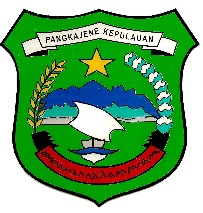 DINAS PEKERJAAN UMUM PEJABAT PENGADAAN BARANG DAN JASAJalan Wira Karya No. 15  (0410) 21468  Kec. MinasatenePENGUMUMAN PEMENANGNomor  : 27/PP/PPBJ/PU-JBT/VII/2018Berdasarkan Surat Penetapan Pemenang No. 27/SPP/ PU-JBT/VII/2018 tanggal 06 Juli 2018, Pejabat Pengadaan Barang dan Jasa Bidang Jembatan Dinas pekerjaan Umum Kab. Pangkep Mengumumkan Nama Pemenang dan Pemenang Cadangan 1 (Satu)  Pekerjaan sebagai berikut :Demikian pengumuman ini atas perhatiannya diucapkan banyak terima kasih.Pangkajene,     06 Juli  2018                                                                                             Pejabat Pengadaan Barang dan Jasa                                                                                                 Dinas Pekerjaan Umum                                                                                             TTD                                                                                                   MAHMUD, ST                                                                                                    19741008 200701 1 012PAKET PEKERJAAN PENGADAAN LANGSUNG :Paket-09 Jembatan Kp. Lombassang- Mangallekana (lanjutan)Nilai HPS:Rp. 200.000.000.-Nama Perusahaan:CV. SINAR SSNama Penanggung Jawab:Hj. SABATIA WARNIJabatan:DirekturAlamat Perusahaan:Terminal Baru Bungoro Kab. PangkepNomor Pokok Wajib Pajak:02.165.079.1-809.000Nilai Penawaran Terkoreksi:Rp. 198.240.000,-Nilai Total Penawaran Hasil Negosiasi:Rp. 198.240.000,-PAKET PEKERJAAN PENGADAAN LANGSUNG :Paket-13 Jembatan Kp. LetteNilai HPS:Rp. 200.000.000.-Nama Perusahaan:CV. CAHAYAH INDAHNama Penanggung Jawab:LUKMAN. GJabatan:DirekturAlamat Perusahaan:Galla Lau Desa Coppo Tompong Kec. Mandalle Kab. PangkepNomor Pokok Wajib Pajak:81.052.515.4-809.000Nilai Penawaran Terkoreksi:Rp. 197.850.000,-Nilai Total Penawaran Hasil Negosiasi:Rp. 197.850.000,-PAKET PEKERJAAN PENGADAAN LANGSUNG :Paket-14 Jembatan Saluran Tabo-Tabo (Lanjutan)Nilai HPS:Rp. 200.000.000.-Nama Perusahaan:CV. ZARWA PENTAS PERSADANama Penanggung Jawab:MARWAN BANDU, SEJabatan:DirekturAlamat Perusahaan:Jl. Andi Naping Poros Tonasa IINomor Pokok Wajib Pajak:02.164.627.8-801.000Nilai Penawaran Terkoreksi:Rp. 198.100.000,-Nilai Total Penawaran Hasil Negosiasi:Rp. 198.100.000,-PAKET PEKERJAAN PENGADAAN LANGSUNG :Paket-10 Jembatan Perbatasan Bone-Lasare (Lanjutan)Nilai HPS:Rp. 50.000.000.-Nama Perusahaan:CV. TE’NE MANAINama Penanggung Jawab:SAPARUDDINJabatan:DirekturAlamat Perusahaan:Kamp. Baru Desa Taraweang Kec. LabakkangNomor Pokok Wajib Pajak:01.639.434.8-801000Nilai Penawaran Terkoreksi:Rp. 49.300.000,-Nilai Total Penawaran Hasil Negosiasi:Rp. 49.300.000,-PAKET PEKERJAAN PENGADAAN LANGSUNG :Paket-11 Jembatan Padanglampe-Parenreng (Lanjutan)Nilai HPS:Rp. 200.000.000.-Nama Perusahaan:CV. SULFI PERDANANama Penanggung Jawab:SYAMSUL BAHRIJabatan:DirekturAlamat Perusahaan:Pakkasalo Kel. Mappassaile Kab. PangkepNomor Pokok Wajib Pajak:75.123.630.8-809.000Nilai Penawaran Terkoreksi:Rp. 198.500.000,-Nilai Total Penawaran Hasil Negosiasi:Rp. 198.500.000,-PAKET PEKERJAAN PENGADAAN LANGSUNG :Paket-15 Duiker Kec. PangkajeneNilai HPS:Rp. 25.000.000.-Nama Perusahaan:CV. HIKMA SAKTINama Penanggung Jawab:MUNIRJabatan:DirekturAlamat Perusahaan:Talaka Kel. Kalabbirang Kec. Minasate’ne Kab. PangkepNomor Pokok Wajib Pajak:72.566.549.7-809.000Nilai Penawaran Terkoreksi:Rp. 24.440.000,-Nilai Total Penawaran Hasil Negosiasi:Rp. 24.440.000,-PAKET PEKERJAAN PENGADAAN LANGSUNG :Paket-17 Jembatan Kayu Kel. Pa’bundukangNilai HPS:Rp. 25.000.000.-Nama Perusahaan:CV. BARAKA JAYANama Penanggung Jawab:SAMSU RAIFJabatan:DirekturAlamat Perusahaan:Perumahan Bungoro Indah Permai Katapang Blok B No. 12A Kel. Samalewa Kec. Bungoro Kab. PangkepNomor Pokok Wajib Pajak:72.198.936.6-809.000Nilai Penawaran Terkoreksi:Rp. 24.460.000,-Nilai Total Penawaran Hasil Negosiasi:Rp. 24.460.000,-PAKET PEKERJAAN PENGADAAN LANGSUNG :Paket-18 Jembatan Polong Bangkeng Balocci Baru  (Lanjutan)Nilai HPS:Rp. 150.000.000.-Nama Perusahaan:CV. RESOKU PRATAMANama Penanggung Jawab:MANSYURJabatan:DirekturAlamat Perusahaan:Taraweang Desa Taraweang Kec. Labakkang Kab. PangkepNomor Pokok Wajib Pajak:71.761.535.5-809.000Nilai Penawaran Terkoreksi:Rp. 148.700.000,-Nilai Total Penawaran Hasil Negosiasi:Rp. 148.700.000,-PAKET PEKERJAAN PENGADAAN LANGSUNG :Paket-19 Jembatan Gattereng (Lanjutan)Nilai HPS:Rp. 70.000.000.-Nama Perusahaan:CV. DAYA MANDIRINama Penanggung Jawab:Hj. DARMAWATIJabatan:DirekturAlamat Perusahaan:Jl. Poros Biringkassi No. 2 BungoroNomor Pokok Wajib Pajak:01.141.889.4-809.000Nilai Penawaran Terkoreksi:Rp. 68.580.000,-Nilai Total Penawaran Hasil Negosiasi:Rp. 68.580.000,-PAKET PEKERJAAN PENGADAAN LANGSUNG :Paket-20 Jembatan Kp. TUI Pallabuang Ds. Bantimurung (Lanjutan)Nilai HPS:Rp. 150.000.000.-Nama Perusahaan:CV. KALEMPANG MANDIRINama Penanggung Jawab:MUHAMMAD JAMILJabatan:DirekturAlamat Perusahaan:Maccini Baji Desa Tondongkura Kec. Tondong Tallasa Kab. PangkepNomor Pokok Wajib Pajak:75.010.658.5-809.000Nilai Penawaran Terkoreksi:Rp. 148.300.000,-Nilai Total Penawaran Hasil Negosiasi:Rp. 148.300.000,-PAKET PEKERJAAN PENGADAAN LANGSUNG :Paket-23 Jembatan Kayu TekolabbuaNilai HPS:Rp. 70.000.000.-Nama Perusahaan:CV. KARYA MANDIRINama Penanggung Jawab:ANDI GAMALSYAHJabatan:DirekturAlamat Perusahaan:Jl. A. Burhanuddin No. 29 Kel. Jagong Kec. PangkajeneNomor Pokok Wajib Pajak:02.013.088.6-809.000Nilai Penawaran Terkoreksi:Rp. 69.300.000,-Nilai Total Penawaran Hasil Negosiasi:Rp. 69.300.000,-PAKET PEKERJAAN PENGADAAN LANGSUNG :Paket-24 Jembatan Kayu Kel. Bonto BontoNilai HPS:Rp. 100.000.000.-Nama Perusahaan:CV. PUTRA GANGGAWANama Penanggung Jawab:ANDI KEMAL BASO CAMMIJabatan:DirekturAlamat Perusahaan:Jl. Poros Ujung Pare Kel. Bonto-Bonto Ma’rangNomor Pokok Wajib Pajak:08.268.162.7-809.000Nilai Penawaran Terkoreksi:Rp. 98.730.000,-Nilai Total Penawaran Hasil Negosiasi:Rp. 98.730.000,-PAKET PEKERJAAN PENGADAAN LANGSUNG :Paket-25 Jembatan LabellangNilai HPS:Rp. 200.000.000.-Nama Perusahaan:CV. PUTRA GANGGAWANama Penanggung Jawab:ANDI KEMAL BASO CAMMIJabatan:DirekturAlamat Perusahaan:Jl. Poros Ujung Pandang-Pare Pare Bonto-Bonto Ma’rang Kab. PangkepNomor Pokok Wajib Pajak:01.937.211.9-809.000Nilai Penawaran Terkoreksi:Rp. 198.690.000,-Nilai Total Penawaran Hasil Negosiasi:Rp.198.690.000,-PAKET PEKERJAAN PENGADAAN LANGSUNG :Paket-26 Jembatan Kp. Ujung Ma’rangNilai HPS:Rp. 200.000.000.-Nama Perusahaan:CV. KARYA UTAMA SEJAHTERANama Penanggung Jawab:ZAINUDDIN. DPJabatan:DirekturAlamat Perusahaan:Bola Tellue Kec. Ma’rang Kab. PangkepNomor Pokok Wajib Pajak:01.584.057.2-809.000Nilai Penawaran Terkoreksi:Rp. 198.400.000,-Nilai Total Penawaran Hasil Negosiasi:Rp. 198.400.000,-PAKET PEKERJAAN PENGADAAN LANGSUNG :Paket-27 Jembatan Tani Lompok TIU (Lanjutan)Nilai HPS:Rp. 100.000.000.-Nama Perusahaan:CV. KARYA BERSAMANama Penanggung Jawab:H. SANTAJabatan:DirekturAlamat Perusahaan:Balocci Kel. Balleangin Kec. BalocciNomor Pokok Wajib Pajak:74.847.681.9-809.000Nilai Penawaran Terkoreksi:Rp. 98.940.000,-Nilai Total Penawaran Hasil Negosiasi:Rp. 98.940.000,-PAKET PEKERJAAN PENGADAAN LANGSUNG :Paket-22 Jembatan Kayu Kp. ReaNilai HPS:Rp. 30.000.000.-Nama Perusahaan:CV. BIRAENG INDAHNama Penanggung Jawab:H. SANTAJabatan:DirekturAlamat Perusahaan:Balocci Kel. Balleangin Kec. BalocciNomor Pokok Wajib Pajak:74.847.681.9-809.000Nilai Penawaran Terkoreksi:Rp. 29.500.000,-Nilai Total Penawaran Hasil Negosiasi:Rp. 29.500.000,-